Zápis do 1. tříd pro školní rok 2024/2025Dokumenty potřebné k přijetí do 1. třídy bez odkladu povinné školní docházky: žádost zákonných zástupců o přijetí k základnímu vzdělávání;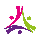  občanský průkaz zákonného zástupce a kopie rodného listu dítěte (s dokumentem bude nakládáno v souladu s platnými právními předpisy o ochraně osobních údajů, tj. po provedení kontroly bude skartován);
 v případě cizinců kopie dokladu o dlouhodobém nebo trvalém pobytu v ČR a na jaké adrese;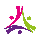  zápisní lístek;Dokumenty potřebné k přijetí do 1. třídy s odkladem povinné školní docházky: žádost zákonných zástupců o přijetí k základnímu vzdělávání;
 žádost o odklad povinné školní docházky;
 občanský průkaz zákonného zástupce a kopie rodného listu dítěte (s dokumentem bude nakládáno v souladu s platnými právními předpisy o ochraně osobních údajů, tj. po provedení kontroly bude skartován);
 kopie doporučení poradenského zařízení (PPP nebo SPC) k odkladu školní docházky;
 kopie doporučení lékaře nebo klinického psychologa k odkladu školní docházky. Průběh zápisu do 1. třídy: každé žádosti bude přiděleno registrační číslo, jehož prostřednictvím budou zákonní zástupci informováni o přijetí, nepřijetí k základnímu vzdělávání nebo odkladu povinné školní docházky do 30 dnů, tj. nejpozději do 10. 5. 2024 na webových stránkách a vyvěšením na hlavním vchodu do budovy mateřské školy;
 zákonný zástupce vyplní přihlášku k zápisu k povinné školní docházce (pokud tak neučinil doma) a doloží všechny výše uvedené dokumenty;
 zákonný zástupce bude mít možnost pohovořit s pedagogem, poradit se např. o odkladu atd.,  rodič s dítětem odchází do připravené třídy, kde bude paní učitelka formou přátelského pohovoru nad hračkami a obrázky sledovat citovou a sociální zralost dítěte, komunikační dovednosti, prostorovou orientaci, rozeznávání barev, početní představivost, kresbu, grafomotoriku apod. (připravené aktivity zaberou přibližně 20 minut.);
 po zapsání do seznamu a splnění hravých úkolů mohou rodiče s dětmi odcházet.Zveřejnění výsledkůSeznam přijatých žáků pod jejich registračními čísly bude zveřejněn ve vývěsce mateřské školy a na webových stránkách školy 10. 5. 2024.Pouze zákonní zástupci nepřijatých žáků a žáků žádajících o odklad povinné školní docházky ve školním roce 2024/2025 obdrží písemné rozhodnutí o nepřijetí. Přijatým žákům bude písemné rozhodnutí o přijetí vystaveno na žádost zákonného zástupce. OdvoláníZákonný zástupce dítěte může podat odvolání proti rozhodnutí ředitele školy ve lhůtě 15 dnů, která běží od následujícího dne po doručení rozhodnutí ▪ Odvolání podává zákonný zástupce prostřednictvím ředitelky základní školy, jejíž činnost vykonává ZŠ a MŠ Brumovice, okres Břeclav, příspěvková organizace a rozhoduje o něm Jihomoravský krajský úřad.V případě jakýchkoli nejasností nás neváhejte kontaktovat na elektronické adrese zs.brumovice@tisali.cz nebo telefonním čísle 778 165 065. 